Formato HC-ARR-005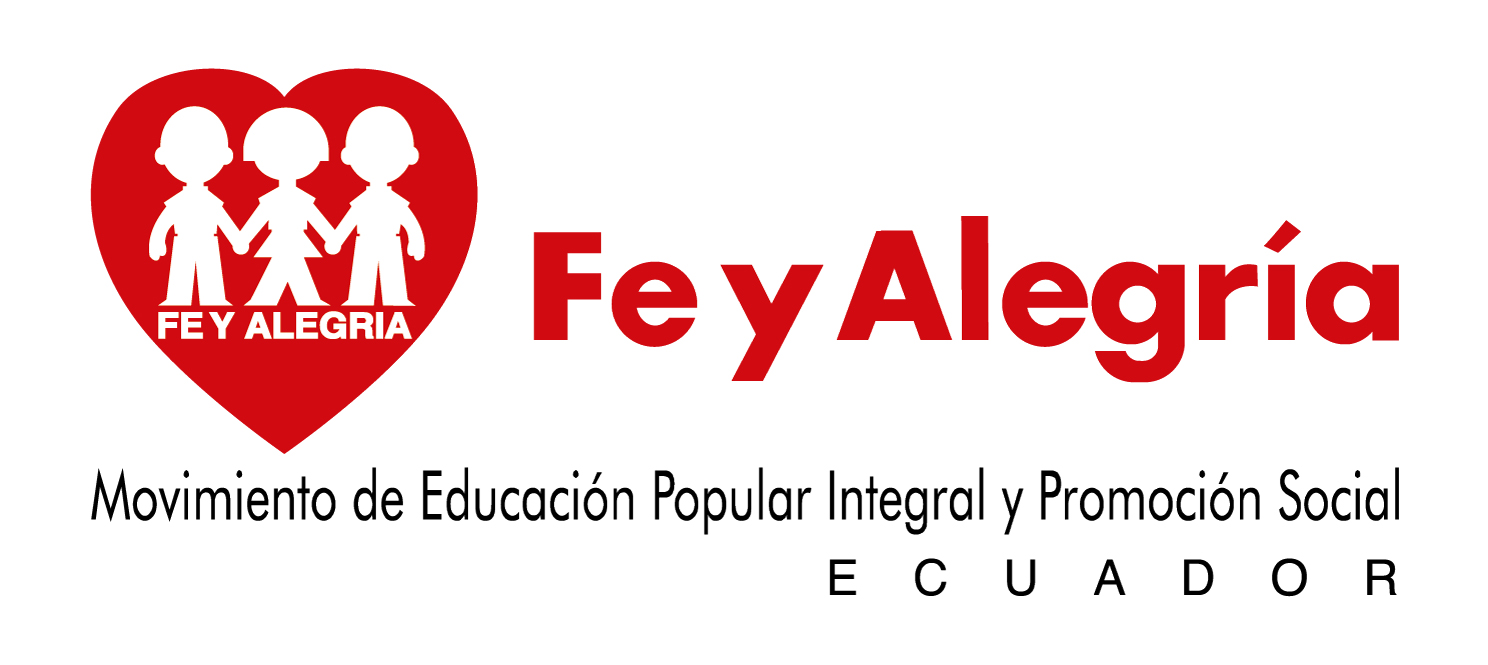 Hoja de Control InternoContratos de TrabajoOficina JurídicaHOJA DE CONTROL INTERNOInformación GeneralInformación EspecíficaDocumentos principalesFirmasNúmero de Contrato:Tipo de Contrato:Oficina Regional / Zonal:Nombre del arrendador/a:NOMBRE DEL CONTRATADO SUELDO, RECARGODÌAS DE VIGENCIA (EVENTUAL)TIPO DE CONTRATOREGIONAL O ZONA CARGO FECHA DE INGRESOHORARIODocumentos a ser entregados por el departamento de Talento Humano Documentos a ser entregados por el departamento de Talento Humano Hoja de control internoFormulario de solicitud de vinculaciónCopia de cédula y papeleta de votación actualizada del trabajadorHoja de Vida del trabajadorCopia del título de profesional (en el caso de serlo y el cargo lo amerite).  Certificado del Senescyt en el que este registrado su título.Autorización del Director Regional/Zonal de la contratación del trabajador.Aviso de entrada al IESS.Otros:Solicitante(Dirección Regional/Zonal/Área/Oficina)Revisión(Área Adm. Fin)Elaboración             Nombre: Aprobación (Msc. Carlos Vargas)